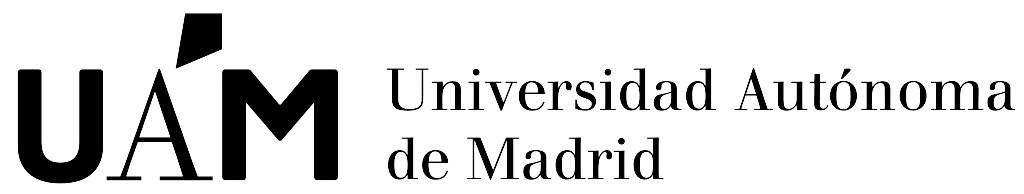 (A cumplimentar por profesores de la universidad de destino. Una hoja por asignatura / To be filled by host university professors. One sheet per subject.)Número de horas /  Hours the student has attended:Observaciones / Comments: ______________________________________________________________________________________________________________________________________________________________________________________________________________________________________________________________________________________________________________________________________________________________________________________________________________________________________________________________________________________________________________________________________Firma / Signature:			Fecha / Date:			Sello / Stamp:HOJA DE EVALUACIÓNEVALUATION CARD (*)Nombre/NameApellidos/SurnameUniversidad receptoraHost UniversityProfesor / Professor:Facultad / Faculty:Asignatura / Subject:Créditos/ CreditsHost University Credits(or)(or)(or)ECTS CreditsCréditos/ CreditsCalificación / Mark:Host University Mark(or)(or)(or)ECTS MarkCalificación / Mark:Clases / Lectures:Prácticas / Workshops or practices:Otros / Others: